Конспект открытого занятия по теме«Автоматизация звуков Л,Л в словах, предложениях, текстах».Орг. Момент-Здравствуйте, ребята! Садитесь.(под  дверь подбрасывают конверт)-Ой, посмотрите, ребята, к нам пришло письмо. Настя, посмотри, что внутри? Что написано?«ДОРОГИЕ ДЕТИ! ПРИГЛАШАЮ ВАС В ГОЛУБУЮ СКАЗОЧНУЮ СТРАНУ, ГДЕ ЖИВУТ ЗВУКИ Л,Л!             ПРАВИТЕЛЬНИЦА- ГОЛУБАЯ ФЕЯ.»Сообщение темы и целей занятия.-Ну что ж, давайте сегодня мы с вами и отправимся в Голубую страну и закрепим произношение звуков Л,ЛЬ.     III. Произношение звуков Л,Л в слогах, словах.     -Чтобы перед нами появился волшебный транспорт, произнесите заклинание: «ЛА-ЛО-ЛУ-ЛЫ, ПЛА-ПЛО-ПЛУ-ПЛЫ». (ХОРОМ)-Добавьте к слогу ПЛО звук Т. Какое слово получится? (ПЛОТ)-Добавьте к слогу ПЛЫ звук ТЬ. И тогда мы сможем … (ПЛЫТЬ)-Дополните слог ЛО тремя звуками Д,К,А. Что должно появиться? (ЛОДКА)-Закройте глаза, произнесите ЛУ-ЛО-ЛА-ЛА. Взяли в руки вёсла. Гребите!(Дети имитируют взмахи вёслами)-Вот и приплыли.(В класс стучится и входит Голубая фея и принц)-Нас встречает  Голубая фея и принц.  Как  вас зовут? (ЛАУРА И ЛОЛИК). А кто вы? (Мы правители Голубой страны. Вот наша страна.(обращаю внимание детей на плакат с изображением Голубой страны)- Что вы увидели в Голубой стране? (КОЛОКОЛА, КОЛОДЕЦ, ГОЛУБЫЕ ОБЛАКА, СОЛНЫШКО, КЛУМБУ).-А на дереве? (БЕЛКУ, ДЯТЛА, ДУПЛО)- Какие цветы расцвели на клумбе? (ЛАНДЫШИ, ФИАЛКИ, ГЛАДИОЛУСЫ, ФЛОКСЫ)-В названии каких цветов вы услышали звук Л в начале слова? (ЛАНДЫШИ)IV. Произношение звука Л в словосочетаниях.Лаура и Лолик: Ребята, приглашаем вас в замок.(выставляется картинка голубого цвета)Лаура и Лолик: Здесь всё … (ГОЛУБОЕ)		   Фея носит … (ГОЛУБОЕ ПЛАТЬЕ)		   Спит на … (ГОЛУБОЙ КРОВАТИ)		   Укрывается … (ГОЛУБЫМ ОДЕЯЛОМ)		   Сидит на … (ГОЛУБОМ СТУЛЕ)		   За …(ГОЛУБЫМ СТОЛОМ)		   Ест из… (ГОЛУБОЙ ТАРЕЛКИ)- Ребята, но что-то невесёлые фея с принцем. Почему?Лолик: Потому что…	Дочка Лола заболела,	Не пила она, не … (ЕЛА)	Целый день она … (МОЛЧАЛА)	Книжек новых не … (ЧИТАЛА)	Кажется, она забыла,	Как звук Л … (ПРОИЗНОСИЛА).-Ребята, дочка Лауры и Лолика заболела и забыла, как произносить звук Л. Лаура: Ребята, а вы знаете, как произносить звук Л? (ДА)Лолик: А для этого нужны специальные упражнения? (ДА)- Ребята, давайте покажем Лауре и Лолику наши упражнения для губ и язычка, а они дома научат Лолу. Лаура, Лолик, повторяйте за нами.А). Арт. Гимнастика.-заборчик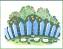 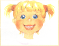 -трубочка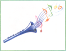 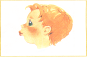 -чашечка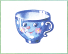 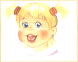 -чистим зубки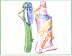 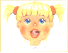 -вкусное варенье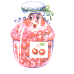 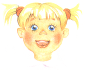 -лошадка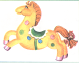 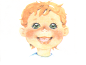 -маляр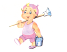 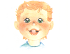 -часики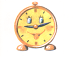 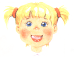 -качели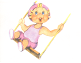 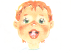 -футбол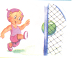 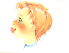 - Молодцы, я думаю, Лаура и Лолик всё запомнили.Лаура: Спасибо, дети!Б). Уточнение артикуляции.-Итак, когда  произносим  звук Л:ГУБЫ                       ОТКРЫТЫЗУБЫ                       РАЗОМКНТЫЯЗЫК                       КОНЧИК ЯЗЫКА ПОДНЯТ И СОПРИКАСАЕТСЯ С АЛЬВЕОЛАМИ (ИЛИ               ПРИКУСЫВАЕМ КОНЧИК ЯЗЫКА МЕЖДУ ЗУБКАМИ)ВОЗДУШНАЯ СТРУЯ	ТЁПЛАЯ(выставляется профиль)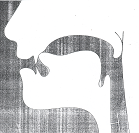 Лолик:  Я понял! Узкий кончик языкаВверх в зубы упирается.По бокам от языкаВоздух пробирается.Лаура: Л получится певучий,Плавный, ласковый и звучный:Ласка, лама, ландыш, лапа,Лук, луна, лужайка, лампа.-Итак, язычок принял правильное положение. Произносим по очереди:Ла-ло-ла	Лы-ло-лы	Ыл-ол-ылЛо-ла-ло	Ал-ол-ал	Ул-ал-улЛу-лы-лу	Ол-ул-ол	Ал-ул-ал-Произносим по цепочке слова:Лак, лапа, лавка, лампа, ласточка, ландыш, лоб, лом, лось, лодка, ложка, локоть, лошадь, лук, луч, лужа, лунка, лыжи.Юла, зола, вела, дела, жила, мала, пила, кулак, салат, халат, водолаз, палатка, булавка, болото, колодец, голодный, холодный, поломка.Бал, дал, жал, мал, спал, упал, устал, бокал, канал, копал, писал, пенал, стучал, гол, кол, пол, стол, укол, чехол, футбол, дул, стул, уснул.-Молодцы, ребята! А теперь работаем на листиках.В). Работа на листочках, выполнение задания №1.- Лаура, Лолик, садитесь с детьми и выполняйте задания вместе с ними. А дома Лоле покажите.1. «Звёздочки».******************-Послушайте слова. Закрасьте столько звёздочек, сколько услышите слов со звуком Л: ЛАК, ЛАМПА, СУП, СЫН, КУЛАК, САПОГ, ЛУНА, ЛУК, СТОЛ.Г). Физминутка.(выходят Лаура и Лолик)ЛОЛИК: Ребята, что-то я уже устал. Может немного отдохнём? Повторяйте за нами.Лаура: В лес пришёл волшебник злой.Он ужасный и большой.Он руками замахалИ зверей заколдовал.Лолик: Но пришли друзья-детишки,Озорные шалунишки, Стали думать и решать,Как заданья выполнять.Лолик и Лаура вместе:Наконец, они решилиИ зверей освободили.А теперь, друзья,- плясать, Нам не надо унывать.2. Задание №2. «Чуткое ухо».-Обведи предметы со звуком Л - синим карандашом, а предметы со звуком ЛЬ -  зелёным.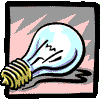 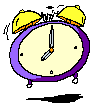 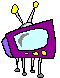 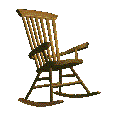 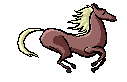 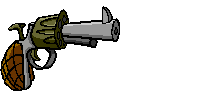 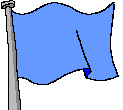 Д). Игры для развития мелкой моторики.1. Из шнурков выложите круг, квадрат, треугольник, змейку, лесенку, намотать шнурок на карандаш.2. Вращаем карандаш между ладонями.3. Поочерёдно нажимать каждым пальцем на соответствующий кружок.Раз-кружок, два-кружок,Раз-шажок, два-шажок,Наши пальчики шагают,На кружочки наступают.Раз, два, три, четыре, пять,Ходят пальчики опятьОт мизинца до большого,А потом к мизинцу снова.3. Задание «Кто победил?».-Послушайте слова. Когда услышишь слово со звуком Л- закрась круг, со звуком Р-квадрат, со звуком М- треугольник.Л    		РМЛЫЖИ, РАК, МОСТ, ЛОСЬ, РУКИ, МУКА, ПИЛА, ШКОЛА, СУМКА,РАБОТА,ЕЛА,ПЕНАЛ,КОМ, ВОЛОС, БУМАГА, КАРТА, ПИСАЛ, ЧИТАЛ, КИДАЛ.- Какая буква встречалась чаще? (ЭЛЬ)-Какие буквы оказались на 2 и 3 месте? (М и Р)-Напишите буквы на пьедестале почёта.4. «Волшебный карандаш».-Представьте, что вы учителя. Возьмите красный карандаш и зачеркните буквы Л, которые написаны неправильно.V. Словотворчество.-Фея мне шепнула на ушко, что принц любит стихи сочинять, но у него плохо получается. Попробуем ему помочь сочинять стихи?В лесу бродили…Лолик: (ВОЛКИ)Там ёлки были …Лолик: (КОЛКИ)В лесу живёт …Лолик: (ОЛЕНЬ)В море плавает…Лолик: (ТЮЛЕНЬ)У лося есть…Лолик: (РОГА)У лосёнка рожки.Лось не хочет …Лолик:(ПИРОГА)И не ест …Лолик: (КАРТОШКИ). ЛА-ЛА-ЛА- МИЛА МАМЕ …(ПОМОГЛА)ЛО-ЛО-ЛО-НА УЛИЦЕ …(ТЕПЛО)ЛУ-ЛУ-ЛУ- КРУТИМ ВЕСЕЛО …(ЮЛУ)ЛЫ-ЛЫ-ЛЫ- НАКРЫВАЕМ МЫ  …(СТОЛЫ)-А теперь хором. (Все вместе повторяют)-Прочитайте по очереди потешки, чистоговорки, правильно произнося звук Л.ПОТЕШКА.Идите в угол, увидите уголь.Палочку возьмите, уголёк пошевелите.Лопаткой покопайте,Грабельками подровняйте.Чистоговорка.Воду лили, лили.Лили, лили, лили.Лили, поливали,Ляленьку купали.VI. Итог занятия.- Итак, ребята, много вы рассказали Лауре и Лолику о звуках Л,ЛЬ. Давайте на последок расскажем им стихи со звуками Л,ЛЬ. Пусть они запомнят и научат дочь Лолу. (дети рассказывают стихи со звуком Л «Молоток», «Лопата», «Метла», «ЛОМ», «Пила»)Лаура: И я знаю: («Папа домой пришёл», «Мама купала»).- Пришла пора прощаться с нашими гостями, помогите им уехать на бал. Составьте предложение из слов: УЕХАТЬ, ЛАУРА, И, ЛОЛИК, БАЛ, НА.-Сколько слов в этом предложении?(6)-Лаура и Лолик, спасибо вам за путешествие. Передавайте привет дочке Лоле, пусть выздоравливает, передайте ей всё, чему вы научились за это занятие у детей.Загадки со звуком Л:Вот иголки и булавкиВыползают из-под лавки,На меня они глядят,Молока они хотят.    (Ёжик)Я землю копала,Ничуть не устала.А кто со мной копал,Тот и устал.      (Лопата).  Разработка открытого логопедического занятия по теме «Автоматизация звуков Л, ЛЬ в словах, предложениях»(для группы 1-х классов)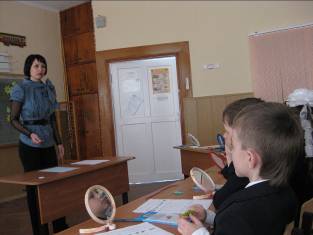 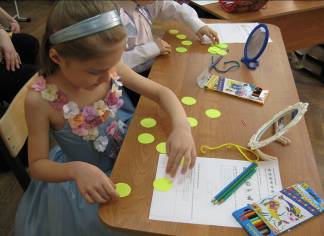 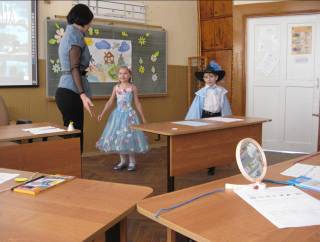 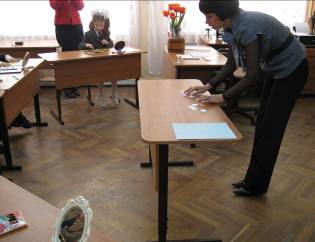 Учитель-логопед: Старцева Анна ВладимировнаМОУ Гимназия №6 МОТРЗадание №1. «Звёздочки».Закрасьте столько звёздочек, сколько услышите слов, в которых есть звук Л.Задание №2. «Чуткое ухо».Обведи предметы со звуком- Л синим карандашом, а предметы со звуком ЛЬ - зелёным.Задание №3. «Кто победил?».Когда услышишь слово со звуком Л – закрась круг, Р – квадрат, М – треугольник.Л    РМЗадание №4. «Волшебный карандаш».Представьте, что вы – учителя. Возьмите красный карандаш и зачеркните буквы Л, которые      написаны неправильно.Б,,,m,